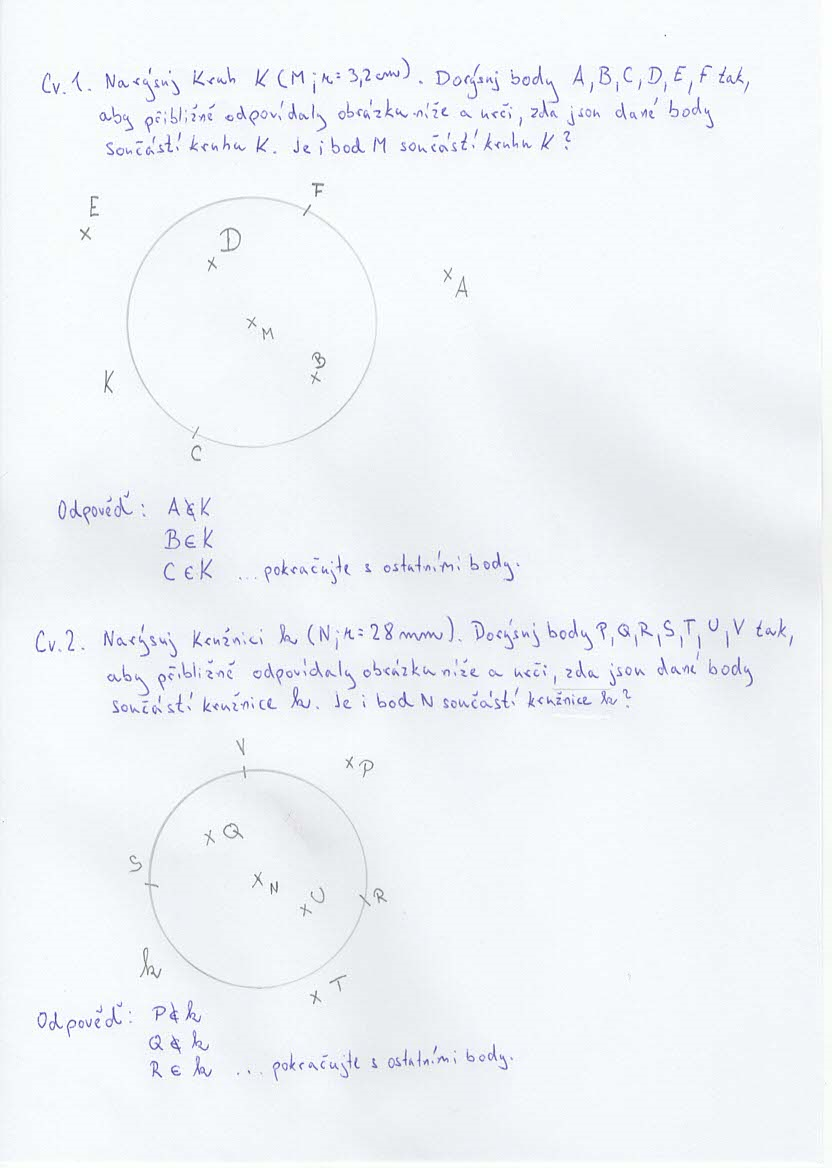 Cv.3. Vypočítej délku kružnice, je-li dáno:	a) r= 23 mm	b) r= 2,3 cm	c) d= 12,9 cm	d) d= 100,4 mCv.4. Vypočítej poloměr kruhu, jehož obvod je	a) O= 25,12 cm		b) O= 21,98 dm		c) O=32,028 m		d) O= 263,76 cmCv.5. Vypočítej obsah kruhu, jehož poloměr je	a) 7mm		b) 37 cm	c) 0,82 dm	d) 3 mCv.6. Vypočítej poloměr kruhu, jehož obsah je	a) 37,2 dm2	b) 0,476 m2	c) 3,14 cm2